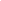 PLANO DE TRABALHOEmenda Parlamentar Individual Lei Orçamentária Anual – Exercício xxx  Ação Orçamentária Programa ou Projeto da UFCAVigênciaInício: xx/xx/202xFim: xx/xx/202xJustificativaAplicação dos Recursos Orçamentários Cronograma Físico-FinanceiroAssinaturasJuazeiro do Norte, xx de xxx de 202xEmenda NºAutorValorJustificativaAção OrçamentáriaNatureza (GND)ValorProdutoDescriçãoMetaTítuloPúblico-alvoObjetivo Estratégico do PDIID PlanejamentoDespesas PrevistasQnt.GNDValor Unit.Valor TotalMetas/AçõesDescriçãoUnid. MedidaQuant.Valor Unit.Valor TotalInícioFimGESTOR RESPONSÁVELREITOR